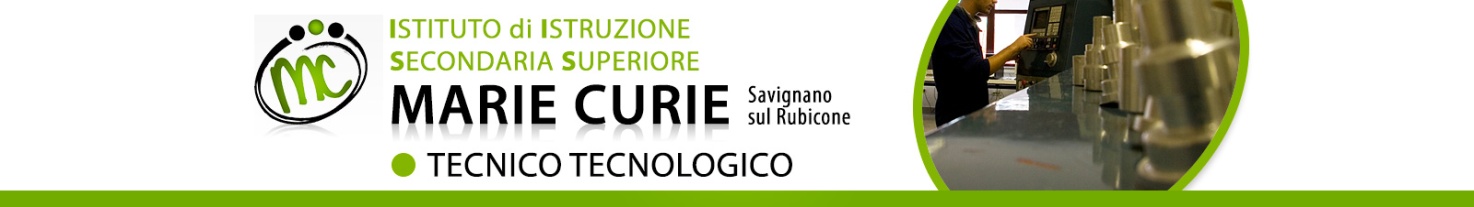 Programmazione didattica annualeAnno Scolastico 2021/2022Docente Prof. andrea brunelliMateria di insegnamento: GEOGRAFIAClasse 1A – 1B Risultati di apprendimento in termini di Competenze (*)● Riconoscere gli aspetti geografici, ecologici, territoriali dell’ambiente naturale ed antropico, le connessioni con le strutture demografiche, economiche, sociali, culturali e le trasformazioni intervenute nel corso del tempo ● Comprendere il cambiamento e le diversità dei tempi storici in una dimensione diacronica attraverso il confronto fra epoche e in una dimensione sincronica attraverso il confronto tra aree geografiche e culturali ● Osservare, descrivere ed analizzare fenomeni appartenenti alla realtà naturale e artificiale e riconoscere nelle varie forme i concetti di sistema e di complessità ● Stabilire collegamenti tra le tradizioni culturali locali, nazionali e internazionali sia in una prospettiva interculturale sia ai fini della mobilità di studio e di lavoroARGOMENTI1. GLI STRUMENTI DELLA GEOGRAFIAOrientamento e coordinate geograficheMovimenti della TerraLa cartografiaLa rappresentazione dei luoghiLeggere i dati statistici e rappresentarli2. IL CLIMAIl tempo, il clima e i fattori che li determinanoLe fasce climaticheI diversi tipi di clima sul pianetaStoria dei cambiamenti climatici e cause di quelli attualmente in atto3. POPOLI IN MOVIMENTOLa crescita della popolazione mondialeDefinizione e carattere dei fenomeni migratoriL’Europa e l’Italia tra emigrazioni e immigrazioni4. GLI INSEDIAMENTI UMANII principali fattori che determinano l’insediamento dell’uomoNascita ed evoluzione di una cittàUrbanizzazione e insediamenti rurali5. L’ORGANIZZAZIONE UMANANascita del concetto di statoOrganizzazioni sovranazionaliL’Europa6. SVILUPPO E SOTTOSVILUPPODefinizione dei termini, cause del sottosviluppo e possibili vie d’uscitaEconomia e lavoro in Europa e in Italia, Africa, Asia, America e OceaniaLa globalizzazione6. SQUILIBRIL’origine delle attuali disuguaglianze nel PianetaLa guerra dell’acquaSfruttamento di donne e bambiniIstruzione e analfabetismoIl problema alimentare7. GEOPOLITICA DEI CINQUE CONTINENTICenni alle principali situazioni geopolitiche dei cinque continentiMetodologie: strategie educative, strumenti, tecniche e tempi di lavoro. Attività di laboratorio (se prevista), attività di progetto. Metodologie e strumenti per la didattica digitale attraverso l’uso delle LIM, forme di apprendimento attraverso la didattica laboratoriale, strutturazione di prove comuni. Indicazioni relative alla gestione di eventuali forme d’apprendimento erogate mediante la DDI. •	Lezione frontale sia tradizionale che partecipata, facendo uso della LIM•	Attività laboratoriale manipolative volte al miglioramento della comprensione•	Lavoro di gruppo , esercizi volti a migliorare la comprensione del testo scientifico•	Sussidi e supporti didattici: libro di testo integrato da spunti presi da altre pubblicazioni specifiche sull’argomento•	Filmati , mappe concettuali , lettura ed elaborazione di schemi, tabelle e graficiStrumenti e metodi per la valutazione degli apprendimenti.Quesiti V/F; quesiti a scelta multipla; esercizi di completamento; risposte aperte; esercizi applicativi , verifiche orali. Durante lo svolgimento dell’unità  si terrà conto dei diversi ritmi e tempi di apprendimento  al fine di ottimizzarli e personalizzarli. Verrà data possibilità di recuperare eventuali valutazioni insufficienti conseguite in verifiche scritte con interrogazioni orali.Attività di supporto ed integrazione. Iniziative di recupero e di approfondimento. EVENTUALI ORE DI POTENZIAMENTO,RECUPERO IN ITINERE, PAUSE DIDATTICHE.Eventuali altre attività (progetti specifici, forme di apprendimento di eccellenza per gruppi di allievi, sperimentazione di didattiche alternative, moduli specifici e strumenti compensativi per allievi DSA/BES/Disabili)Programmazione e verifiche diversificate per alunni DSA/BES.Sviluppo di contenuti (da svolgere in orario curricolare) funzionali ai percorsi e alleiniziative PCTO (ex ASL) programmate nel/i consiglio/i di classe di pertinenzaRisultati di apprendimento in termini di COMPETENZECONOSCENZEABILITÀRiconoscere gli aspetti geografici, ecologici, territoriali dell’ambiente naturale ed antropico, le connessioni con le strutture demografiche, economiche, sociali, culturali e le trasformazioni intervenute nel corso del tempo1. Conoscere metodi e strumenti di rappresentazione degli aspetti spaziali: reticolato geografico, vari tipi di carte, sistemi informativi e geografici2. Formazione, evoluzione e percezione dei paesaggi naturali ed antropici1. Interpretare il linguaggio cartografico, rappresentare i modelli organizzativi dello spazio in carte tematiche, grafici, tabelle anche attraverso strumenti informatici2. Descrivere e analizzare un territorio utilizzando metodi, strumenti e concetti della geografiaComprendere il cambiamento e le diversità dei tempi storici in una dimensione diacronica attraverso il confronto fra epoche e in una dimensione sincronica attraverso il confronto tra aree geografiche e culturali1. Processi e fattori di cambiamento del mondo contemporaneo: esemplificazioni e comparazioni significative tra alcuni Stati e contesti regionali1. Analizzare il rapporto uomo-ambiente attraverso le categorie spaziali e temporali2. Analizzare i processi di cambiamento del mondo contemporaneoOsservare, descrivere ed analizzare fenomeni appartenenti alla realtà naturale e artificiale e riconoscere nelle varie forme i concetti di sistema e di complessità1. Formazione, evoluzione e percezione dei paesaggi naturali ed antropici1. Descrivere e analizzare un territorio utilizzando metodi, strumenti e concetti della geografiaStabilire collegamenti tra le tradizioni culturali locali, nazionali e internazionali sia in una prospettiva interculturale sia ai fini della mobilità di studio e di lavoro1. Organizzazione del territorio, sviluppo locale, patrimonio territoriale2. Processi e fattori di cambiamento del mondo contemporaneo: esemplificazioni e comparazioni significative tra alcuni Stati e contesti regionaliStrumenti didattici utilizzati (Libri di testo in adozione, testi consigliati, dispense del docente, manuali tecnici, materiale per la didattica laboratoriale ecc.)Libro: LETTERA DALLA TERRA / VOLUME BASE + EBOOK  PER ISTITUTITECNICI (Mercalli, Di Napoli) DeAgostini ScuolaGestione della quota di potenziamento (se prevista): elementi e suggerimenti emersi nelle riunioni di dipartimento, accordi con vari docenti, attività progettuali e iniziative funzionali alle esigenze della classe (e/o gruppi di allievi) e dell’Istituto. Non sono previste ore di potenziamento per questa disciplina